12 ИЮНЯ — государственный праздник свободы, миры и добра. Он символизирует единство всего нашего многонационального народа, напоминает, что все несут ответственность за настоящее и будущее нашей Родины.В преддверии праздника в группе «Солнышко» прошло физкультурное занятие на улице «Наша Родина – Россия».Цель: Воспитание патриотических чувств любви к своей Родине – России через двигательную деятельность.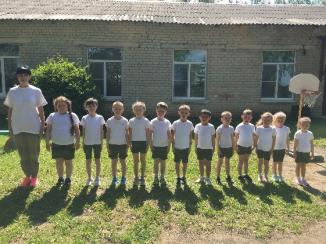 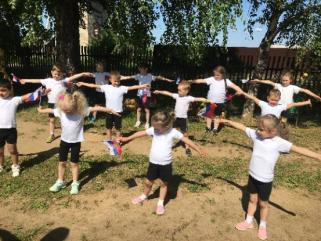 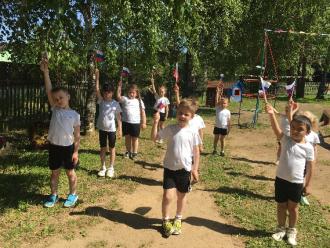 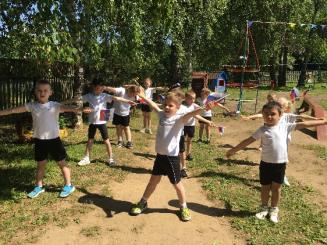 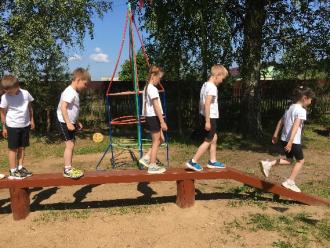 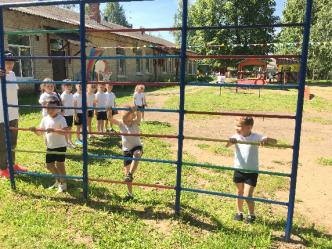 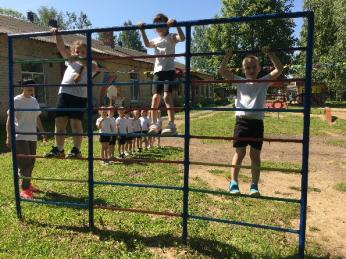 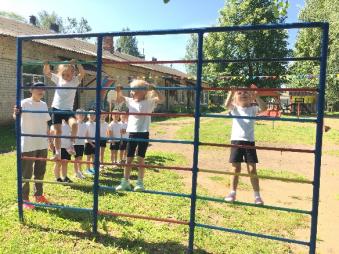 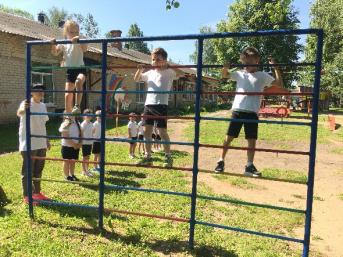 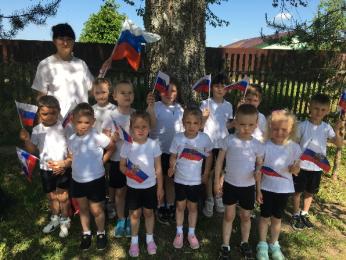 